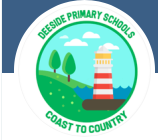 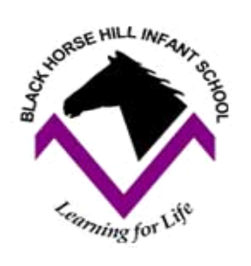 Year 1 Coast 2 Country – Monday 5.7.21 – Friday 16.7.21 Dear parents/carers,For the next two weeks, we will be focussing on our ‘Wirral Coast 2 Country (C2C)’ pledge. Wirral Coast 2 Country is a multi-school education project, with the aim of ensuring our children appreciate their local environment.  We acknowledge that many of our children are already aware of environmental issues both locally and nationally. We wish to build on this and would very much like your help and support. Over these weeks we will be reading and exploring the story of ‘Marli’s Tangled Tale’. This text will bring the thought of plastic pollution to the forefront of the children’s minds and promote discussion and ways in which we can help. Following this, the children will create their own alliterative poems from the perspective of Marli. The poem will include how Marli has used her senses to explore the environment around her.Year 1 have been asked to create a ‘lasting legacy display’ about their C2C work. The overall theme of this will be West Kirby beach. It will display how plastic pollution can affect our rivers, seas and oceans.  We will be creating our own fish, using line, shade and colour to add to the display. In the second week we will be creating posters to highlight the different ways that we can change the world for the better. The research that your child does prior to this will be extremely valuable.These are just some of the activities Y1 will be completing.  It will be a busy and very enjoyable couple of weeks at the end of this school year and any help and support you can give your child in preparation for this would be very much appreciated.  To recap how you can help:Support your child’s research about plastic pollution. Look online or through any books you may have about plastic pollution.Bring in to school any blue or yellow plastic bags you have at home that are no longer needed.Look at poetry related to plastic pollution in our seas and oceans.If you would like to complete any further challenges with your child at home in helping them to appreciate and protect our environment here are a few suggestions:Eco challenge – collect your family’s plastic for one week in a recycling bin/bag – at the end of the week count all the pieces. Then make it your goal to cut down that number the following week! Turn off lights – encourage your child to be a ‘light monitor’ for a week and report to an adult if lights are left on unnecessarily Litter pick with your family. It could be on the way to and from school for the next two weeks.Join The Wirral Wombles and collect litter on your walks.Have a shower rather than a bath.Reuse and buy second-hand items.Refuse fast food toys.Buy a bamboo toothbrush or one made from recycled materials.Switch to bars of soap rather than soaps in plastic bottles.Here is a challenge for the future.Switch from gifts to ‘experiences’ for a birthday or Christmas present, e.g. visit to the zoo or a beach or have a family picnic or tickets to the cinema!If you have any other ideas that could contribute to our C2C weeks, please just let us know.Thank you once again for your support. Yours sincerely,Mr Young and Mr Hamm.